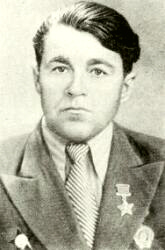 Румянцев Иван ВасильевичГерой Советского Союза Литература:Бондаренко И.А. Навеки в памяти новаторов. – Тверь,2010. - 104с.Победа, спасшая мир /сост. В, Максимов; библиограф Г. Сиденко. -   Тверь, 2010. - 44с.Долгов И.А. Золотые Звезды калининцевю. - Москва: Московский рабочий,1984. – 383с.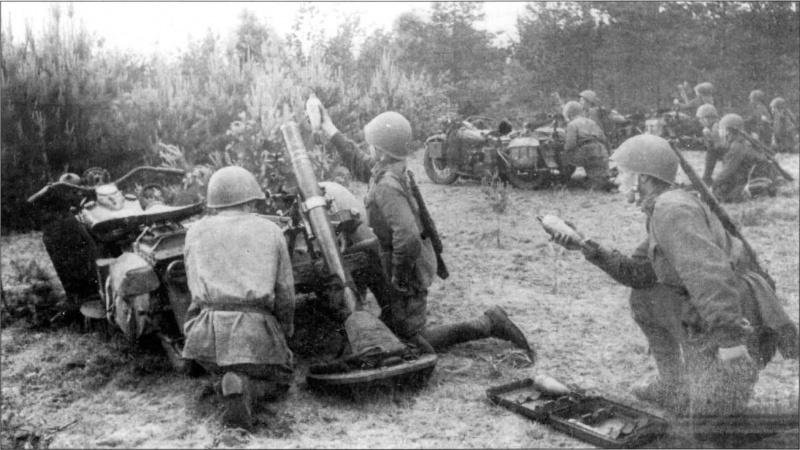 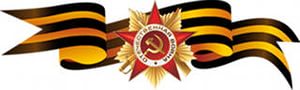 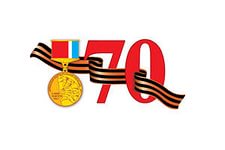 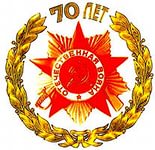 